Министерство образования и науки Республики Северная Осетия-Алания Управление образования Муниципальное бюджетное образовательное учреждение Гимназия 4                                                    имени Героя Советского Союза Кибизова Александра НиколаевичаПлан-конспект открытого классного часав рамках проведениягородского семинара учителейТема: «Помните, какой ценойзавоевано счастье!»Чабахан Михайловна Басиева.Жизнь. Подвиг. Бессмертие»                                        Дата проведения - 01.02.2023 г.                      Составитель: руководитель 9 «Б» класса, 
                           учитель русского языка и литературы
                                                    Халлаева Аза Юрьевнаг. Владикавказ, 2023 г.  План-конспект открытого классного часана городском семинаре учителейТема: «Помните, какой ценой завоевано счастье!»                                  Чабахан Михайловна Басиева.Жизнь. Подвиг. Бессмертие»Цели: 1) способствовать формированию положительной нравственной оценки подвига во имя Родины, 2) воспитывать стремление знать историю страны, своей малой родины, чувство уважения к людям старшего поколения, воспитывать любовь к родному краю, его истории, культуре, воспитывать чувство гордости за Родину и ее защитников; продемонстрировать художественное чтение прозаического текста, стихотворений.  
Оборудование: компьютер, мультимедийный проектор, презентация к классному часу, опорный конспект.Ход классного часа1.Организационный момент (1 мин.).
2.Вступительное слово учителя (3 мин.).
3.Выступления обучающихся  (22 мин.)
4.Презентация 
  «Чабахан Михайловна Басиева.
    Жизнь. Подвиг. Бессмертие» (10 мин.)
5 Итоги классного часа.
6. Рефлексия. (3 мин.)        
7.Домашнее задание (1 мин.)1. Организационный момент. 
2. Вступительное слово учителя.     - Здравствуйте. Я рада видеть вас. На нашем уроке присутствуют гости. Поприветствуем их.  Бывают события, которые быстро стираются из памяти людей и становятся достоянием архивов. Но есть события, значение которых не только не уменьшается со временем, а, наоборот, с каждым днем, снова и снова приобретают особую значимость, становятся бессмертными. Победа нашего народа в Великой Отечественной войне. 22 июня 1941 г. в 4 часа утра на нашу Родину обрушился удар невиданной в истории армии вторжения: 190 дивизий, свыше 4 тыс. танков, более 47 тыс. орудий и минометов, около 5 тыс. самолетов, до 200 кораблей. Все, от мала до велика, встали на защиту своей Родины. Добровольцы уходили на фронт, вчерашние школьники становились солдатами. За первые 8 дней войны в армию было призвано 5 млн. 300 тыс. человек. Сегодня мы расскажем о том, какой удар приняла на себя наша республика во время   Великой Отечественной войны, о том, как  встала наперекор жестокому и беспощадному врагу, его идеологии девушка из осетинского селения Алагир Чабахан Басиева, молодая учительница, как выдержала этот удар и победила, победила ценой своей жизни. Наша литературная композиция посвящается всем, кто ценой своей жизни, ценой своего здоровья, собственного благополучия отстоял свободу и независимость нашей страны.          Кочиев Алан:                                                                                                  Встречайте трепетную весну,
                                            люди Земли.
                                            Убейте войну, прокляните войну,
                                            люди Земли
                                            Мечту пронесите через года
                                            и жизнью наполните!..
                                            Но о тех,
                                            кто уже не придет никогда, -
                                            заклинаю - помните!
                                                                                       Роберт Рождественский («Реквием»)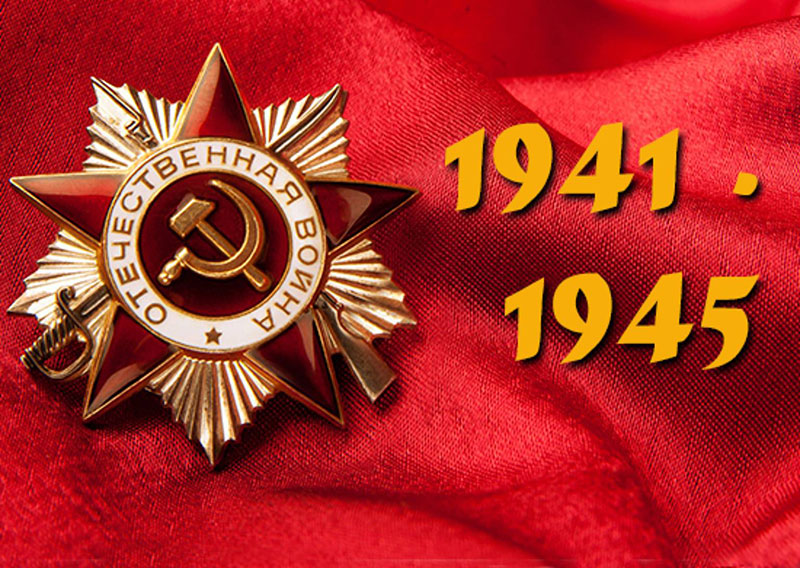        3.Война – это страшная трагедия в судьбе человечества. Она приходит в жизни людей и рушит их выстрелами, смертями. Летом 1941 года она ворвалась в нашу спокойную жизнь, жизнь народов нашего большой страны, словно ураган, сломав мечты тысяч юношей и девушек, уничтожив нажитую годами труда счастливую жизнь. Она навсегда вошла в память детей, переживших это страшное военное время. Все народы  нашей страны от мала до велика встали на защиту Родины. Наша маленькая Осетия не стала исключением. Выходцы из Северной Осетии воевали на всех фронтах Великой Отечественной войны. А в начале ноября 1942 года наша республика стала местом ожесточенных боев: сражения у Эльхотовских ворот,  на Моздокском направлении, бои в селениях Майрамадаг, Алагир, Ардон, Дигора, Чикола преградили путь фашистам в Закавказье, к бакинской нефти. Небольшое селение Сурх-Дигора 17 раз переходила из рук в руки! На фронтах Великой Отечественной сражался каждый пятый житель республики. На  просторах нашей страны нет такой семьи, которую бы не коснулась война! Семь братьев Газдановых из селения Дзуарикау ушли на фронт, и ни один из них не вернулся домой.    Семьдесят девять уроженцев Осетии были отмечены высшим знаком боевого отличия - звания Героя Советского Союза. Дважды это звание было присвоено генералу армии И.А.Плиеву.                       В кровопролитных боях с врагом сражался Ларионов Василий Петрович — командир самоходной установки артиллерийского полка ( 1-й Украинский фронт). 10 апреля 1945 года за образцовое выполнение боевых заданий командования на фронте борьбы с немецкими захватчиками и проявленные при этом отвагу и геройство лейтенанту Ларионову Василию Петровичу посмертно присвоено звание Героя Советского Союза. Его имя носят улица и школа № 14 в городе Владикавказе,  у школы установлен бюст Героя.       С беспощадным врагом на территории Северной Осетии сражались воины всего многонационального Советского Союза. Паренек из далекого сибирского села Петр Барбашов совершил бессмертный подвиг, закрыв своим телом амбразуру вражеского дзота, тем самым спас от верной гибели десятки своих товарищей. Его именем названа улица в городе Владикавказе. На месте его подвига установлен величественный памятник Герою Светского Союза, а 3 мая 2018 года ко Дню Великой Победы здесь открылся уникальный  мемориальный комплекс «Барбашово поле.        «Все – для фронта! Все – для Победы» – звучал девиз тех неимоверно тяжелых дней. За годы Великой Отечественной войны жители Осетии внесли  весомый вклад в фонд обороны страны. Многие предприятия поставляли фронту орудия, снаряды, гранаты, авиабомбы, противотанковые мины. Жители республики от зари до зари трудились на колхозных полях и животноводческих фермах, чтобы обеспечить бойцов продуктами. Женщины, подростки (девочки и даже мальчишки) вязали теплые свитера, носочки, варежки и отправляли в посылках  на фронт бойцам.       Великая Отечественная война не обошла стороной и семью молодой учительницы из Алагира Чабахан Михайловны Басиевой. Как близки мне слова поэта Роберта Рождественского:  «Песню свою отправляя в полет, помните, какой ценой завоевано счастье. Пожалуйста, помните!»   В небольшом городке Северной Осетии – Алагире — каждый расскажет вам о Чабахан Басиевой, хотя ее нет среди живых уже больше 80 лет.  4.Презентация «Чабахан Михайловна Басиева. Жизнь. Подвиг. Бессмертие».           «Мне хотелось как можно больше услышать о Чабахан, - вспоминает журналист Майя Мерденова, - добавить к ее образу еще черточку, просто поговорить о ней. Поэтому, узнав, что в Москве живут два ее брата, я напросилась в гости к одному из них – Измаилу Михайловичу. Встретил меня высокий, совершенно седой человек, очень похожий на портрет своей сестры, приветливый и по-особому гостеприимный, как все осетины, где бы они ни жили. Измаил Михайлович прошел войну, немало повидал на своем веку, но когда речь заходила о сестре, он всегда волновался. И чувствовалось, что у этого мужественного человека слезы где-то очень близко». «Чабахан жива для нас всех, — вспоминает Измаил Михайлович, -  для меня, моей жены, моих детей. И если они выросли честными и бескорыстными – это и благодаря Чабахан, если в моем доме любят книгу – это от нее, от сестры, – говорил он. – Все ее любили, и свет ее души сохранился надолго и служит добру».  Вспомнили мы тогда с Измаилом Михайловичем и поэму Давида Дарчиева, посвященную героине. Брат Чабахан читал мне ее и по-осетински, и по-русски – в переводе поэта Марка Максимова, тоже бывшего партизана. Еще одно признание в любви Чабахан, еще один плач по ней, еще одна клятва верности ее памяти… …Ах, девочка, полно. Оборвана нить. – Но я ведь бессмертна, меня не убить. – Прощай, Чабахан! Остаюсь за двоих. Я – ПАМЯТЬ, Я стану тобой – Для живых…... Чабахан Басиева причислена к тем, чьей памяти мы поклоняемся сегодня, чья жизнь – образец служения Родине, людям. Эта память для нас священна...         20 декабря 2022 года исполнилось 80 лет со дня освобождения г. Алагира от нацистских захватчиков. Среди тех, кто был арестован нацистами за отказ сотрудничества, была и учительница Алагирской средней школы № 1 Чабахан Михайловна Басиева. Позорному сотрудничеству с нацистами она предпочла смерть.       Чабахан Михайловна Басиева родилась в горном селении Цей в 1912 году. Она росла и воспитывалась в дружной семье сельских тружеников, единственная и любимая старшая сестра четырёх братьев.
 Полки богатой домашней библиотеки отца Чабахан, Михаила Ельзарикоевича,  были заполнены шедеврами мировой и русской литературы. Особенно близки сердцу Михаила были произведения осетинского поэта Коста Хетагурова и русского писателя Льва Толстого. С обоими он был знаком лично. Чтобы увидеть Толстого, Михаил Ельзарикоевич отправился в путешествие, в Ясную Поляну. Вместе с ним в поездке был известный просветитель и собиратель народного творчества Цоцко Амбалов и факт приезда к Льву Николаевичу описан в книге Павла Валерьевича Басинского «Лев Толстой: Бегство из рая».        …Михаил Басиев с семьёй перебрался в Алагир, помогал как мог своим неграмотным соседям, писал для них письма, прошения. Все дети в семье Михаила получили образование, трое из них стали учителями. После школы (30-е годы прошлого столетия) Чабахан вместе с другими активистами послали в родное село Цей — ликвидировать неграмотность. Затем Чабахан поступила в Педагогический институт (ныне Северо-Осетинский государственный университет им. Коста Хетагурова) на отделение русского языка и литературы, после окончания которого несколько лет работала учителем в селениях Северной Осетии. Позже она вернулась в свою родную алагирскую школу №1. Уже в 1941 она была членом бюро Алагирского райкома комсомола, членом Коммунистической партии Советского Союза. Когда началась Великая Отечественная война, проводила большую работу по мобилизации девушек Алагирского района на фронт.     «Шёл второй год войны. Сентябрь 1942 г., ещё идут занятия в первой школе Алагира, на одном из уроков Чабахан Михайловна сказала ученикам: „Ребята, очень тяжёлые времена переживает наша Родина. Германские нацисты рвутся на Кавказ. Они хотят превратить советских людей в своих рабов. Можно ли допустить это? Конечно, нет. Где ваши отцы, братья, близкие родственники? Там, на фронте. Они бьют фашистов, проливают кровь, отдают жизни ради свободы, независимости Родины… Нам надо победить коварного врага. …Ребята! Во-первых, нужно хорошо учиться. Во-вторых, надо больше помогать дома, матерям, старикам, следить за младшими. В-третьих, надо всем быть готовыми помочь колхозам в уборке урожая“», — вспоминал ученик Чабахан Михайловны Басиевой, бывший редактор Северо-Осетинского госрадио Борис Фардзинов. Он был из бедной крестьянской семьи, у него рано умерла мать, в школу он ходил в больших солдатских ботинках. Когда это заметила Чабахан, то на следующий же день принесла ему тряпочные дзабыртæ (чувяки), которые за одну ночь сшила её мать Тамара. Но Чабахан Михайловна попросила своего ученика никому не говорить об этом.Чабахан Басиеву хорошо знала, гордилась её жизнью и подвигом её односельчанка, известный врач, заслуженный работник медицины        Нина Секинаева: «Талантливая, любознательная, целеустремлённая, она умела располагать человека к себе, умела внимательно слушать и с увлечением рассказывать. Не зря же она считалась в Алагире лучшим педагогом. Учитывая алагирские условия с его ограниченными возможностями, постоянно идти по пути роста знаний было немыслимо, тем не менее она блестяще владела языками, так что на курсе по языкознанию получила высшую оценку. Там, где сейчас стоит (в Алагире) её памятник, раньше стояла скамья. Мы с Чабахан иногда там отдыхали, разговаривали о литературе, музыке, о культуре вообще, стараясь повысить свой уровень. Мы не были богаты, у нас была общая крепдешиновая блузка в горошек. Блузку носила чаще я, так как Чабахан считала, что мне горошек идёт больше. Такой вот внимательный, благородной, уступчивой была она во всём и ко всем до тех пор, пока судьба не столкнула её лицом к лицу с чудовищной фашистской машиной…       1 ноября 1942 г. Алагир оккупировали нацисты и стали устанавливать «новый порядок». Многих жителей Алагира с первых же дней угоняли в рабство — в Германию, тех же, кто отказывался ехать, ожидали жестокие пытки и смерть.
Но немцы хотели доказать миру, что народам Северного Кавказа по душе нацистский порядок, что они обрадовались их приходу. Им нужно было, чтобы это подтвердили публично хотя бы несколько представителей здешних народностей, и желательно, чтобы это были люди интеллигентные, пользующиеся уважением и доверием народа. Оккупанты решили, что в Алагире для их пропагандистских целей как нельзя лучше подходит Чабахан — осетинка, знающая немецкий, образованная и имеющая авторитет у местных жителей, а по совместительству ещё и журналист районной газеты «Раздзог» («Верный путь»). К тому же они были уверены, что красивая девушка, понимающая толк в литературе, искусстве, изберёт сотрудничество, если альтернативой ему будет смерть. Ей предложили «почётную должность» — редактора газеты, которую они хотели выпускать на осетинском языке.
Переговоры с ней вёл офицер СС барон фон Кассен — «специалист по Кавказу»: «Мы – интеллигентные люди, значит, найдем общий язык», — говорил он ей в начале. Раз, другой, третий его лимузин подкатывал к дому Чабахан и увозил ее на очередное собеседование. Фашист знанием творчества любимых Чабахан Гёте и Шиллера, беседами на общегуманитарные темы, аристократическими манерами и показной интеллигентностью хотел подкупить уважение и расположение Чабахан.
Однако лисьи повадки самонадеянного «специалиста по Кавказу» не смогли ввести в заблуждение молодую учительницу. Найти «общий язык» никак не получалось. И тогда фон Кассен сбросил маску, обнажив свою подлинную суть кровожадного недочеловека. Чабахан арестовали, под конвоем доставили в городскую тюрьму, где находилось много узников. Её пятнадцать раз вызывали на допрос, избивали, угрожали расстрелом. Но она так и не согласилась помогать немцам. Позже были арестованы её родные - мать Тамара и брат Тасолтан (он был красноармейцем, дома находился в связи с ранением). Расчёт нацистов был на то, что страдания родных сделают её уступчивее. Но откуда им было знать, что в этой семье честь превыше всего. И Чабахан была уверена, что не нужна ни матери, ни брату жизнь, купленная ценой предательства. Из тюремной камеры ей удалось переправить две записки учительнице Марии Рамоновой. «Я сижу со всеми. Очень тяжело. Извини за беспокойство, но другого выхода нет. Хорошо бы было, если бы маму отпустили. Не забудь её из-за меня».
«Привет всем от меня. С большой сердечной болью Чабахан и Тасолтан. М., прости, если когда чем-нибудь не угодила. Чабахан».      На последнем допросе нацистский комендант сказал Чабахан: «Помни! Ты будешь уничтожена без свидетелей и без шума, и никто никогда не узнает о твоей никому не нужной преданности, мужестве…» 20 декабря 1942 г. Чабахан, её мать Тамару и брата Тасолтана казнили. Они похоронены в братской могиле, на границе между Алагиром и с. Црау.      Спустя 20 лет после войны, 10 мая 1965 г. был подписан Указ Президиума Верховного Совета СССР о посмертном награждении Чабахан Михайловны Басиевой орденом Отечественной войны I степени (посмертно).       Жители Алагира увековечили память Чабахан — её имя носит одна из улиц города. На площади, недалеко от школы, где работала Чабахан Михайловна, установлен её бюст (1978 г., скульптор Владимир Хаев). О ней написаны книги, очерки, а также снят художественный фильм  «Последний снег» (1970 г. режиссер Р. Мурадян). Роль Чабахан исполнила заслуженная артистка РСФСР Земфира Цахилова. Земфира Аврамовна немало знала о своей героине по воспоминаниям своей матери Варвары Бидеевой, которая училась и работала с Чабахан Басиевой.      Осетинский поэт, фронтовик Давид Дарчиев посвятил ей поэму «Чабахан». Эта поэма — ещё одно признание в любви к Чабахан, ещё один плач по ней, ещё одна клятва верности её памяти.Участник Великой Отечественной войны Сергей Александрович Кулов в книге «За Москву далеко от Москвы» так писал о своей учительнице Чабахан Михайловне Басиевой: «У неё были большие светлые глаза, тонкое лицо, выражающее кротость и застенчивость… Она с детства хотела стать учителем и в правильности своего выбора никогда не сомневалась. Поняла она это с первых своих уроков по смуглым лицам босых, полураздетых, полуголодных ребят, которые внимательно смотрели на неё и ловили каждое её слово. Но вскоре все её мечты были разрушены… В один миг всё переменилось. Началась война, а вскоре немцы оккупировали Алагир… Прошли годы. Чабахан Басиева снова на своей любимой улице в Алагире, теперь носящей её имя, — в камне, гордая, застенчивая, вечно молодая. Алагирская первая школа, где Чабахан училась, а затем преподавала, тоже носит её имя».       Трудно найти слова, достойные того подвига, что они совершили. Из маленькой Осетии в первый же день войны отправились на фронт 800 девушек. А в годы войны — более 8 000 славных дочерей Иристона добровольно ушли на фронт и храбро сражались, защищая родную Отчизну. Наравне с мужчинами они командовали ротами, батальонами, полками, шли в разведку, в тылу врага пускали под откос эшелоны, с поля боя выносили раненых… Многие из них награждены орденами и медалями. Им установлены памятники, о них сложены героические песни, написаны книги, их именами названы улицы.       Бузаров Амирхан1418 днейПеред нашей Родиной мы сочтёмся славою,Все, кто кровью собственной породнился с ней.Шла война великая, шла война кроваваяТысяча четыреста восемнадцать дней. Тотров Руслан:Нас война отметила метиной особою,В жизни нет и не было ничего трудней,Метиной особою, самой высшей пробоюТысяча четыреста восемнадцать дней. Дзасохов Георгий:Наградила нас она фронтовым содружеством,Не было содружества крепче и родней,Под огнем, под пулями закаляли мужествоТысяча четыреста восемнадцать дней.(А. Николаев)  Байцаева Дана:Мир в каждом доме, в каждой стране!Мир – это жизнь на планете!Мир – это солнце на нашей Земле!Мир нужен взрослым и детям! Скачкова Искра:Стихотворение «Берегите Россию».Берегите Россию!Нет России другой.Берегите её тишину и покой.Это небо и солнце,Этот хлеб на столе,И родное оконцеВ позабытом селе.Берегите Россию!Без неё нам не жить,Берегите её, чтобы вечно ей быть.Нашей правдой и силойВсею нашей судьбойБерегите Россию —Нет России другой!         Недавно наша республика отметила памятную для нас дату:  80-летие разгрома немецко-фашистских захватчиков под Владикавказом и 80-летие Победы в Битве за Кавказ во время Великой Отечественной войны.   Среди девяноста  тысяч воинов, уроженцев Северной Осетии,  на войну с беспощадным врагом отправились и мои  родные. Виталий Бекоев: - Я называю имя моего прадедушки Хосроева Касполата Александровича, встретившего Победу в Венгрии и вернувшегося в родной дом весной 1945 года! С его гордым мужественным  именем сегодня живу я, оно мне помогает быть сильнее, выносливее, усидчивее. (  Далее рассказывают Зозиев Артур,  Скачкова Искра, Байцаева Дана, Томаев Тамерлан, Тедеев Сослан, Елоев Таймураз).         Со дня окончания Великой Отечественной войны прошло идет 78-й год. Уходят от нас в мир иной люди, видевшие страшное лицо войны. С каждым годом становится все меньше тех, кому мы должны быть благодарны за то, что сегодня живем под мирным голубым небом, имеем возможность радоваться жизни, учиться, работать. А мы можем узнать о тех событиях только из рассказов ветеранов, из книг, художественных фильмов. Мы не должны забыть этот страшный урок истории. Как только люди забудут ужасы войны, война снова начнётся на нашей земле.       Низкий поклон вам, дорогие наши ветераны войны и труда!        Мы знаем, какой дорогой ценой нашему народу досталась победа над фашизмом. Мы помним, как в этой героической битве каждый солдат, офицер, генерал в смертельной схватке с врагом проявлял беззаветную любовь к Родине, стойкость и героизм. Наш народ помнит всех поименно, помнит всех, кто боролся и погиб в борьбе с жестоким и коварным врагом за свободу и независимость нашей родины, за свободу и независимость народов Европы и всего мира. Их имена навечно внесены в Книги Памяти, высечены на братских могилах, хранятся в сердцах родных и близких. В бронзе и мраморе, в песнях и книгах воспет подвиг советского солдата.        Никто не забыт, ничто не забыто!       Для нашей Родины всегда будет святым день 9 Мая, и всегда люди мысленно будут возвращаться к маю 1945 года. В те весенние дни был закончен великий путь – путь освобождения народов Европы от коричневой чумы нацизма. Наш человеческий долг - всегда помнить о тех, кто добывал для нас эту победу над фашизмом, И, если мы будем помнить историю нашей страны, если будем жить и трудиться так, как трудились наши дедушки и бабушки, прадедушки и прабабушки, мы будем иметь сильную и процветающую державу.                    5.Подведение итогов классного часа. 6.Рефлексия. 
7.Домашнее задание. Сочинение «История Великой Отечественной в истории моей семьи».                                                                                                 Наше мероприятие завершаем  отрывком из поэмы выдающегося русского  поэта Роберта Ивановича Рождественского «Реквием»:Люди! Покуда сердца              стучатся, помните! Какою ценой завоёвано счастье, - пожалуйста,            помните! Песню свою           отправляя в полёт, помните! О тех, кто уже никогда                не споёт, помните! Детям своим            расскажите о них, чтоб запомнили! Детям      детей расскажите о них, чтобы тоже запомнили! Во все времена               бессмертной                           Земли помните! К мерцающим звёздам                    ведя корабли, о погибших помните! Встречайте           трепетную весну, люди Земли. Убейте       войну, прокляните войну, люди Земли! Мечту пронесите                через года и жизнью наполните!.. Но о тех, кто уже не придёт                  никогда, заклинаю:помните!         ( 